Проєкт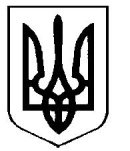 УкраїнаВерховинська селищна рада Верховинського району Івано-Франківської областівосьмого скликання  тридцять четверта  сесія РІШЕННЯ       від __.01.2024 року          			                                                  с-ще Верховина       №___-34/2024Розгляд заяв земельного характеруСЛУХАЛИ:                                              Заяву гр. Єщенко Юлії Владиславівни                                   	                                                       ____________________________                                                          про затвердження  проекту землеустрою щодо                                                                   зміни цільового призначення земельної ділянки Керуючись ст. 12,91,118,121,186 Земельного кодексу України, п. 34 ст. 26 Закону України „Про місцеве самоврядування в Україні” та розглянувши заяву гр. Єщенко Юлії Владиславівни, сесія селищної радиВИРІШИЛА:1. Затвердити  гр. Єщенко Юлії Владиславівні проект землеустрою щодо зміни цільового призначення земельної ділянки загальною площею 0,4856 га з ведення особистого селянського господарства для будівництва і обслуговування житлового будинку, господарських будівель і споруд (присадибна ділянка) в с. Красник присілок Підкострича Верховинської селищної ради.2. Змінити гр. Єщенко Юлії Владиславівні цільове призначення земельної ділянки  загальною площею 0,4856 га з ведення особистого селянського господарства для будівництва і обслуговування житлового будинку, господарських будівель і споруд (присадибна ділянка)  в с. Красник присілок Підкострича Верховинської селищної ради.Кадастровий номер земельної ділянки: 2620884301:01:001:0599.3. Контроль за виконанням даного рішення покласти на депутатську комісію з питань розвитку агропромислового комплексу, земельних відносин, благоустрою, екології та раціонального природокористування.СЛУХАЛИ:                                                  Заяву гр. Федінчука Івана Миколайовича                                                                       ____________________________                                про надання дозволу на розробку проекту				          землеустрою щодо відведення земельної ділянкиВідповідно до пункту  34  частини 1 статті  26 Закону України „Про місцеве самоврядування в Україні”, статей 12,19,118,121,149,151  Земельного кодексу України, статті 25 Закону України «Про землеустрій», враховуючи рішення четвертої сесії Верховинської селищної ради восьмого скликання від 24.02.2021 року №91-4/2021 «Про чинність та термін дії рішень Верховинської селищної ради», сесія селищної ради                                                                     ВИРІШИЛА:	1. Дати дозвіл гр. Федінчуку Івану Миколайовичу на виготовлення проекту землеустрою щодо відведення земельної ділянки із земель комунальної власності Верховинської селищної ради з метою передачі в оренду:  - площею 0,0749 га, для сінокосіння і випасання худоби,  яка знаходиться за адресою селище Верховина вул. Жаб’євська.2. Рекомендувати гр. Федінчуку Івану Миколайовичу, протягом 3 (трьох) років, забезпечити розробку та погодження в установленому порядку проекту землеустрою та подати його селищній раді для затвердження та подальшого вирішення питання передачі землі в оренду згідно чинного законодавства. 3. Контроль за виконанням даного рішення покласти на депутатську комісію з питань розвитку агропромислового комплексу, земельних відносин, благоустрою,  екології та раціонального природокористування.СЛУХАЛИ:                                              Заяву гр. Максим’юк Світлани Юріївни                                   	                                                       __________________________                                                          про затвердження  проекту землеустрою щодо                                                                   зміни цільового призначення земельної ділянки Керуючись ст. 12,91,118,121,186 Земельного кодексу України, п. 34 ст. 26 Закону України „Про місцеве самоврядування в Україні” та розглянувши заяву гр. Максим’юк Світлани Юріївни, сесія селищної радиВИРІШИЛА:1. Затвердити  гр. Максим’юк Світлані Юріївні проект землеустрою щодо зміни цільового призначення земельної ділянки загальною площею 1,0570 га з ведення особистого селянського господарства для будівництва і обслуговування житлового будинку, господарських будівель і споруд (присадибна ділянка) в селище Верховина урочище Підобіч Верховинської селищної ради.2. Змінити гр. Максим’юк Світлані Юріївні цільове призначення земельної ділянки  загальною площею 1,0570 га з ведення особистого селянського господарства для будівництва і обслуговування житлового будинку, господарських будівель і споруд (присадибна ділянка)  в селище Верховина урочище Підобіч Верховинської селищної ради.Кадастровий номер земельної ділянки: 2620855100:03:001:0818.3. Контроль за виконанням даного рішення покласти на депутатську комісію з питань розвитку агропромислового комплексу, земельних відносин, благоустрою, екології та раціонального природокористування.СЛУХАЛИ:                                                              Заяву гр. Дутчака Ярослава Івановича                                                                                                                     	___________________                                                                                   про надання в оренду земельної ділянки          Керуючись ст. 12,81,116,118,121,125  Земельного Кодексу України, п 34 ст 26 Закону України «Про місцеве самоврядування в Україні» та розглянувши заяву Дутчака Ярослава Івановича,  сесія селищної ради ВИРІШИЛА:          1. Затвердити гр. Дутчаку Ярославу Івановичу проект землеустрою щодо відведення земельної ділянки площею 3,8160 га для сінокосіння та випасання худоби,  яка знаходиться в с. Великий Ходак.          2. Передати гр. Дутчаку Ярославу Івановичу в оренду терміном на 5 (років) років земельну ділянку площею 3,8160 га із земель комунальної власності в межах населеного пункту с. Волова для сінокосіння та випасання худоби, яка знаходиться в  с. Великий Ходак.Кадастровий номер земельної ділянки: 2620884103:03:001:0314.3. Контроль за виконанням даного рішення покласти на депутатську комісію з питань розвитку агропромислового комплексу, земельних відносин, благоустрою,  екології та раціонального природокористування.СЛУХАЛИ:                                              Заяву гр. Томащука Дмитра Миколайовича                                   	                                                       _________________________________                                                          про затвердження  проекту землеустрою щодо                                                                   зміни цільового призначення земельної ділянки Керуючись ст. 12,91,118,121,186 Земельного кодексу України, п. 34 ст. 26 Закону України „Про місцеве самоврядування в Україні” та розглянувши заяву гр. Томащука Дмитра Миколайовича, сесія селищної радиВИРІШИЛА:1. Затвердити  гр. Томащуку Дмитру Миколайовичу проект землеустрою щодо зміни цільового призначення земельної ділянки загальною площею 0,3300 га з ведення особистого селянського господарства для будівництва і обслуговування житлового будинку, господарських будівель і споруд (присадибна ділянка) в с. Кривопілля урочище Поля Верховинської селищної ради.2. Змінити гр. Томащуку Дмитру Миколайовичу цільове призначення земельної ділянки  загальною площею 0,3300 га з ведення особистого селянського господарства для будівництва і обслуговування житлового будинку, господарських будівель і споруд (присадибна ділянка)  в с. Кривопілля урочище Поля Верховинської селищної ради.Кадастровий номер земельної ділянки: 2620885001:01:001:0520.3. Контроль за виконанням даного рішення покласти на депутатську комісію з питань розвитку агропромислового комплексу, земельних відносин, благоустрою, екології та раціонального природокористування.СЛУХАЛИ:                                              Заяву гр. Харука Дмитра Дмитровича                                   						____________________________                                                          про затвердження  проекту землеустрою щодо                                                                   зміни цільового призначення земельної ділянки Керуючись ст. 12,91,118,121,186 Земельного кодексу України, п. 34 ст. 26 Закону України „Про місцеве самоврядування в Україні” та розглянувши заяву гр. Харука Дмитра Дмитровича, сесія селищної радиВИРІШИЛА:1. Затвердити гр. Харуку Дмитру Дмитровичу проект землеустрою щодо зміни цільового призначення земельної ділянки загальною площею 0,4420 га з ведення особистого селянського господарства для будівництва і обслуговування житлового будинку, господарських будівель і споруд (присадибна ділянка) в селище Верховина присілок Грибково Верховинської селищної ради.2. Змінити гр. Харуку Дмитру Дмитровичу цільове призначення земельної ділянки  загальною площею 0,4420 га з ведення особистого селянського господарства для будівництва і обслуговування житлового будинку, господарських будівель і споруд (присадибна ділянка)  в селище Грибково Верховинської селищної ради.Кадастровий номер земельної ділянки: 2620855100:02:003:0834.3. Контроль за виконанням даного рішення покласти на депутатську комісію з питань розвитку агропромислового комплексу, земельних відносин, благоустрою, екології та раціонального природокористування.СЛУХАЛИ:                                              Заяву гр. Шевчука Андрія Вікторовича                                   	                                                       _________________________________                                                          про затвердження  проекту землеустрою щодо                                                                   зміни цільового призначення земельної ділянки Керуючись ст. 12,91,118,121,186 Земельного кодексу України, п. 34 ст. 26 Закону України „Про місцеве самоврядування в Україні” та розглянувши заяву гр. Шевчука Андрія Вікторовича, сесія селищної радиВИРІШИЛА:1. Затвердити гр. Шевчуку Андрію Вікторовичу проект землеустрою щодо зміни цільового призначення земельної ділянки загальною площею 0,2000 га з ведення особистого селянського господарства для будівництва і обслуговування житлового будинку, господарських будівель і споруд (присадибна ділянка) в селище Верховина присілок Грибково Верховинської селищної ради.2. Змінити гр. Шевчуку Андрію Вікторовичу цільове призначення земельної ділянки  загальною площею 0,2000 га з ведення особистого селянського господарства для будівництва і обслуговування житлового будинку, господарських будівель і споруд (присадибна ділянка)  в селище Верховина присілок Грибково Верховинської селищної ради.Кадастровий номер земельної ділянки: 2620855100:02:003:0843.3. Контроль за виконанням даного рішення покласти на депутатську комісію з питань розвитку агропромислового комплексу, земельних відносин, благоустрою, екології та раціонального природокористування.СЛУХАЛИ:                                              Заяву гр. Жолобчук Оксани Михайлівни                                   	                                                       ____________________________                                                          про затвердження  проекту землеустрою щодо                                                                   зміни цільового призначення земельної ділянки Керуючись ст. 12,91,118,121,186 Земельного кодексу України, п. 34 ст. 26 Закону України „Про місцеве самоврядування в Україні” та розглянувши заяву гр. Жолобчук Оксани Михайлівни, сесія селищної радиВИРІШИЛА:1. Затвердити гр. Жолобчук Оксані Михайлівні проект землеустрою щодо зміни цільового призначення земельної ділянки загальною площею 0,2490 га з ведення особистого селянського господарства для будівництва і обслуговування житлового будинку, господарських будівель і споруд (присадибна ділянка) в с. Ільці Верховинської селищної ради.2. Змінити гр. Жолобчук Оксані Михайлівні цільове призначення земельної ділянки  загальною площею 0,2490 га з ведення особистого селянського господарства для будівництва і обслуговування житлового будинку, господарських будівель і споруд (присадибна ділянка)  в с. Ільці Верховинської селищної ради.Кадастровий номер земельної ділянки: 2620884101:01:002:1430.3. Контроль за виконанням даного рішення покласти на депутатську комісію з питань розвитку агропромислового комплексу, земельних відносин, благоустрою, екології та раціонального природокористування.СЛУХАЛИ:                                             Заяву гр. Плетінчука Дмитра Дмитровича                                                                	                                                      _______________________________                                                                  про надання дозволу на затвердження технічної				       документації із землеустрою на земельну ділянку                 Керуючись ст. 12,81,116,118,121,125  Земельного Кодексу України, п 34 ст 26 Закону України «Про місцеве самоврядування в Україні» та розглянувши заяву гр. Плетінчука Дмитра Дмитровича, сесія селищної ради                                                                ВИРІШИЛА:	1. Затвердити гр. Плетінчуку Дмитру Дмитровичу технічну документацію із землеустрою щодо встановлення (відновлення) меж земельної ділянки в натурі (на місцевості), згідно Державного акту на право власності на земельну ділянку Серія ЯД №893853 від 05.03.2007 р. у зв’язку із зменшенням площі земельної ділянки:- площею 0,5020 га для ведення особистого селянського господарства, яка знаходиться в селище Верховина присілок Дубівський.Кадастровий номер земельної ділянки: 2620855100:03:003:0048.2. Контроль за виконанням даного рішення покласти на депутатську комісію з питань розвитку агропромислового комплексу, земельних відносин, благоустрою,  екології та раціонального природокористування.СЛУХАЛИ:                                                 Заяву гр. Микитюка Володимира Юрійовича                                                                	                                                          _________________________________                                                                      про надання дозволу на затвердження технічної				           документації із землеустрою на земельну ділянку                 Керуючись ст. 12,81,116,118,121,125  Земельного кодексу України, п 34 ст 26 Закону України «Про місцеве самоврядування в Україні» та розглянувши заяву гр. Микитюка Володимира Юрійовича, сесія селищної ради                                                                ВИРІШИЛА:	1. Затвердити гр. Микитюку Володимиру Юрійовичу технічну документацію із землеустрою щодо встановлення (відновлення) меж земельної ділянки в натурі (на місцевості), згідно Свідоцтва на право особистої власності на жилий будинок №5216 від 21.04.1993 р.:- площею 0,1500 га для будівництва і обслуговування житлового будинку, господарських будівель і споруд (присадибна ділянка), яка знаходиться в селище Верховина вул. Поповича.   Кадастровий номер земельної ділянки: 2620855100:03:002:1542.2. Контроль за виконанням даного рішення покласти на депутатську комісію з питань розвитку агропромислового комплексу, земельних відносин, благоустрою,  екології та раціонального природокористування.Про надання дозволу на розробкумістобудівної документації«Детальний план території забудовиокремої земельної ділянки для будівництва і обслуговування житлового будинку, господарських будівель і споруд (присадибна ділянка)    в с. Красник»Відповідно до ст. 17 Закону України «Про основи містобудування», ст.16,19,24 Закону України «Про регулювання містобудівної діяльності», постанови Кабінету Міністрів України від 25.05.2011 року №555 «Порядок проведення громадських слухань щодо врахувань громадських інтересів під час розроблення проектів містобудівної документації на місцевому рівні», керуючись Земельним кодексом України, Законом України «Про місцеве самоврядування в Україні», розглянувши клопотання громадянки Собчук Оксани Євгенівни, сесія селищної ради                                                                     ВИРІШИЛА:	1. Замовити розроблення детального плану території земельної ділянки для будівництва і обслуговування житлового будинку, господарських будівель і споруд, розташованої в с. Красник в межах населеного пункту площею 0,2600 га.	2. Замовником розробки детального плану території  визначити Верховинську селищну раду із залученням фінансових джерел громадян зацікавлених у розробленні містобудівної документації.	3. Відповідальним за фінансування детального плану території та підготовку тристоронньої угоди на розроблення детального плану території земельної ділянки для будівництва і обслуговування житлового будинку, господарських будівель і споруд покласти на громадянку Собчук Оксану Євгенівну.	4. Громадянці Собчук Оксані Євгенівні при розробці детального плану території врахувати державні і регіональні інтереси. 	5. Виконкому Верховинської селищної ради забезпечити підготовку та надання вихідних даних на проектування та провести громадські слухання щодо врахування громадських інтересів у проектах детальних планів територій відповідно чинного законодавства. 	6.Громадянці Собчук Оксані Євгенівні виготовлений та погоджений в установленому порядку детальний план території з врахуванням результатів громадських обговорень подати на розгляд і затвердження Верховинської селищної ради.7. Контроль за виконанням даного рішення покласти на депутатську комісію з питань розвитку агропромислового комплексу, земельних відносин, благоустрою,  екології та раціонального природокористування.Про надання дозволу на розробкумістобудівної документації«Детальний план території забудовиокремої земельної ділянки для будівництва і обслуговування житлового будинку, господарських будівель і споруд (присадибна ділянка)    в с. Красник»Відповідно до ст. 17 Закону України «Про основи містобудування», ст.16,19,24 Закону України «Про регулювання містобудівної діяльності», постанови Кабінету Міністрів України від 25.05.2011 року №555 «Порядок проведення громадських слухань щодо врахувань громадських інтересів під час розроблення проектів містобудівної документації на місцевому рівні», керуючись Земельним кодексом України, Законом України «Про місцеве самоврядування в Україні», розглянувши клопотання громадянки Собчук Оксани Євгенівни, сесія селищної ради                                                                     ВИРІШИЛА:	1. Замовити розроблення детального плану території земельної ділянки для будівництва і обслуговування житлового будинку, господарських будівель і споруд, розташованої в с. Красник в межах населеного пункту площею 0,3400 га.	2. Замовником розробки детального плану території  визначити Верховинську селищну раду із залученням фінансових джерел громадян зацікавлених у розробленні містобудівної документації.	3. Відповідальним за фінансування детального плану території та підготовку тристоронньої угоди на розроблення детального плану території земельної ділянки для будівництва і обслуговування житлового будинку, господарських будівель і споруд покласти на громадянку Собчук Оксану Євгенівну.	4. Громадянці Собчук Оксані Євгенівні при розробці детального плану території врахувати державні і регіональні інтереси. 	5. Виконкому Верховинської селищної ради забезпечити підготовку та надання вихідних даних на проектування та провести громадські слухання щодо врахування громадських інтересів у проектах детальних планів територій відповідно чинного законодавства. 	6.Громадянці Собчук Оксані Євгенівні виготовлений та погоджений в установленому порядку детальний план території з врахуванням результатів громадських обговорень подати на розгляд і затвердження Верховинської селищної ради.7. Контроль за виконанням даного рішення покласти на депутатську комісію з питань розвитку агропромислового комплексу, земельних відносин, благоустрою,  екології та раціонального природокористування.СЛУХАЛИ:                                              Заяву гр. Ванджурак Світлани Іванівни                                   	                                                       __________________________________                                                          про затвердження  проекту землеустрою щодо                                                                   зміни цільового призначення земельної ділянки Керуючись ст. 12,91,118,121,186 Земельного кодексу України, п. 34 ст. 26 Закону України „Про місцеве самоврядування в Україні” та розглянувши заяву гр. Ванджурак Світлани Іванівни, сесія селищної радиВИРІШИЛА:1. Затвердити гр. Ванджурак Світлані Іванівні проект землеустрою щодо зміни цільового призначення земельної ділянки загальною площею 0,2728 га з ведення особистого селянського господарства для будівництва і обслуговування житлового будинку, господарських будівель і споруд (присадибна ділянка) в с. Віпче Верховинської селищної ради.2. Змінити гр. Ванджурак Світлані Іванівні цільове призначення земельної ділянки  загальною площею 0,2728 га з ведення особистого селянського господарства для будівництва і обслуговування житлового будинку, господарських будівель і споруд (присадибна ділянка)  в с. Віпче Верховинської селищної ради.Кадастровий номер земельної ділянки: 2620855100:02:003:0524.3. Контроль за виконанням даного рішення покласти на депутатську комісію з питань розвитку агропромислового комплексу, земельних відносин, благоустрою, екології та раціонального природокористування.СЛУХАЛИ:                                              Заяву гр. Петращука Валерія Васильовича                                   	                                                       _____________________________________                                                          про затвердження  проекту землеустрою щодо                                                                   зміни цільового призначення земельної ділянки Керуючись ст. 12,91,118,121,186 Земельного кодексу України, п. 34 ст. 26 Закону України „Про місцеве самоврядування в Україні” та розглянувши заяву гр. Петращука Валерія Васильовича, сесія селищної радиВИРІШИЛА:1. Затвердити гр. Петращуку Валерію Васильовичу проект землеустрою щодо зміни цільового призначення земельної ділянки загальною площею 0,0706 га з ведення особистого селянського господарства для будівництва і обслуговування житлового будинку, господарських будівель і споруд (присадибна ділянка) в селище Верховина присілок Швейково Верховинської селищної ради.2. Змінити гр. Петращуку Валерію Васильовичу цільове призначення земельної ділянки  загальною площею 0,0706 га з ведення особистого селянського господарства для будівництва і обслуговування житлового будинку, господарських будівель і споруд (присадибна ділянка)  в селище Верховина присілок Швейково Верховинської селищної ради.Кадастровий номер земельної ділянки: 2620855100:02:002:0022.3. Контроль за виконанням даного рішення покласти на депутатську комісію з питань розвитку агропромислового комплексу, земельних відносин, благоустрою, екології та раціонального природокористування.СЛУХАЛИ:                                                   Відношення ТзОВ «Карпати-Європалет»                                                                        селище Верховина вул. І.Франка  						Верховинського району                                                                         в особі директора В.В. Процюк                                                                        про продовження терміну оренди земельної                                                                         ділянки На підставі  Земельного кодексу України, відповідно до пункту  34  частини 1 статті  26 Закону України „Про місцеве самоврядування в Україні” та розглянувши заяву ТзОВ «Карпати-Європалет» про продовження терміну оренди земельної ділянки, сесія селищної ради                                                                      ВИРІШИЛА:1. Продовжити ТзОВ «Карпати-Європалет» оренду земельної ділянки терміном на 10 (десять) років площею 0,1777 га за адресою селище Верховина вул. І.Франка для будівництва та обслуговування лісопильного цеху.    Кадастровий номер земельної ділянки: 2620855100:02:003:0192.             2. Контроль за виконанням даного рішення покласти на депутатську комісію з питань розвитку агропромислового комплексу, земельних відносин, благоустрою,  екології та раціонального природокористування.СЛУХАЛИ:                                                 Заяву гр. Кречуняка Василя Васильовича                                                                       __________________________________                                 про надання дозволу на розробку проекту				         землеустрою щодо відведення земельної ділянкиВідповідно до пункту  34  частини 1 статті  26 Закону України „Про місцеве самоврядування в Україні”, статей 12,19,118,121,149,151  Земельного кодексу України, статті 25 Закону України «Про землеустрій», враховуючи рішення четвертої сесії Верховинської селищної ради восьмого скликання від 24.02.2021 року №91-4/2021 «Про чинність та термін дії рішень Верховинської селищної ради», сесія селищної ради                                                                     ВИРІШИЛА:	1. Дати дозвіл гр. Кречуняку Василю Васильовичу на виготовлення проекту землеустрою щодо відведення земельної ділянки із земель комунальної власності Верховинської селищної ради з метою передачі в оренду:  - площею 0,0150 га, для сінокосіння і випасання худоби,  яка знаходиться за адресою с. Красноїлля присілок Долина.2. Рекомендувати гр. Кречуняку Василю Васильовичу, протягом 3 (трьох) років, забезпечити розробку та погодження в установленому порядку проекту землеустрою та подати його селищній раді для затвердження та подальшого вирішення питання передачі землі в оренду згідно чинного законодавства. 3. Контроль за виконанням даного рішення покласти на депутатську комісію з питань розвитку агропромислового комплексу, земельних відносин, благоустрою,  екології та раціонального природокористування.СЛУХАЛИ:                                                 Заяву гр. Кречуняка Миколи Васильовича                                                                       _____________________________________                                про надання дозволу на розробку проекту				         землеустрою щодо відведення земельної ділянкиВідповідно до пункту  34  частини 1 статті  26 Закону України „Про місцеве самоврядування в Україні”, статей 12,19,118,121,149,151  Земельного кодексу України, статті 25 Закону України «Про землеустрій», враховуючи рішення четвертої сесії Верховинської селищної ради восьмого скликання від 24.02.2021 року №91-4/2021 «Про чинність та термін дії рішень Верховинської селищної ради», сесія селищної ради                                                                     ВИРІШИЛА:	1. Дати дозвіл гр. Кречуняку Миколі Васильовичу на виготовлення проекту землеустрою щодо відведення земельної ділянки із земель комунальної власності Верховинської селищної ради з метою передачі в оренду:  - площею 0,0249 га, для сінокосіння і випасання худоби,  яка знаходиться за адресою с. Красноїлля присілок Долина.2. Рекомендувати гр. Кречуняку Миколі Васильовичу, протягом 3 (трьох) років, забезпечити розробку та погодження в установленому порядку проекту землеустрою та подати його селищній раді для затвердження та подальшого вирішення питання передачі землі в оренду згідно чинного законодавства. 3. Контроль за виконанням даного рішення покласти на депутатську комісію з питань розвитку агропромислового комплексу, земельних відносин, благоустрою,  екології та раціонального природокористування.СЛУХАЛИ:                                            Заяву гр. Петриняк Наталії Миколаївни                                   	                                                     _____________________________                                                      про затвердження  проекту землеустрою щодо                                                                  зміни цільового призначення земельної ділянки Керуючись ст. 12,91,118,121,186 Земельного кодексу України, п. 34 ст. 26 Закону України „Про місцеве самоврядування в Україні” та розглянувши заяву гр. Петриняк Наталії Миколаївни, сесія селищної радиВИРІШИЛА:1. Затвердити гр. Петриняк Наталії Миколаївні проект землеустрою щодо зміни цільового призначення земельної ділянки загальною площею 0,5000 га з ведення особистого селянського господарства для будівництва і обслуговування житлового будинку, господарських будівель і споруд (присадибна ділянка) в с. Ільці Верховинської селищної ради.2. Змінити гр. Петриняк Наталії Миколаївні цільове призначення земельної ділянки  загальною площею 0,5000 га з ведення особистого селянського господарства для будівництва і обслуговування житлового будинку, господарських будівель і споруд (присадибна ділянка)  в с. Ільці Верховинської селищної ради.Кадастровий номер земельної ділянки: 2620884101:01:001:1081.3. Контроль за виконанням даного рішення покласти на депутатську комісію з питань розвитку агропромислового комплексу, земельних відносин, благоустрою, екології та раціонального природокористування.СЛУХАЛИ:                                                 Заяву гр. Шайваровського Василя Івановича                                                                       ______________________________                                про надання дозволу на розробку проекту				         землеустрою щодо відведення земельної ділянкиВідповідно до пункту  34  частини 1 статті  26 Закону України „Про місцеве самоврядування в Україні”, статей 12,19,118,121,149,151  Земельного кодексу України, статті 25 Закону України «Про землеустрій», враховуючи рішення четвертої сесії Верховинської селищної ради восьмого скликання від 24.02.2021 року №91-4/2021 «Про чинність та термін дії рішень Верховинської селищної ради», сесія селищної ради                                                                     ВИРІШИЛА:	1. Дати дозвіл гр. Шайваровському Василю Івановичу на виготовлення проекту землеустрою щодо відведення земельної ділянки із земель комунальної власності Верховинської селищної ради з метою передачі в оренду:  - площею 0,0428 га, для сінокосіння і випасання худоби,  яка знаходиться за адресою с. Красноїлля присілок Долина.2. Рекомендувати гр. Шайваровському Василю Івановичу, протягом 3 (трьох) років, забезпечити розробку та погодження в установленому порядку проекту землеустрою та подати його селищній раді для затвердження та подальшого вирішення питання передачі землі в оренду згідно чинного законодавства. 3. Контроль за виконанням даного рішення покласти на депутатську комісію з питань розвитку агропромислового комплексу, земельних відносин, благоустрою,  екології та раціонального природокористування.Про надання дозволу на розробкумістобудівної документації«Детальний план території забудовиокремої земельної ділянки для будівництва і обслуговування житлового будинку, господарських будівель і споруд (присадибна ділянка)»    в селище Верховина присілок ПушкарВідповідно до ст. 17 Закону України «Про основи містобудування», ст.16,19,24 Закону України «Про регулювання містобудівної діяльності», постанови Кабінету Міністрів України від 25.05.2011 року №555 «Порядок проведення громадських слухань щодо врахувань громадських інтересів під час розроблення проектів містобудівної документації на місцевому рівні», керуючись Земельним кодексом України, Законом України «Про місцеве самоврядування в Україні», розглянувши клопотання громадянина Ванджурака Івана Юрійовича, сесія селищної ради                                                                     ВИРІШИЛА:	1. Замовити розроблення детального плану території земельної ділянки для будівництва і обслуговування житлового будинку, господарських будівель і споруд (присадибна ділянка), розташованої в селище Верховина присілок Пушкар в межах населеного пункту площею 0,4630 га.	2. Замовником розробки детального плану території визначити Верховинську селищну раду із залученням фінансових джерел громадян зацікавлених у розробленні містобудівної документації.	3. Відповідальним за фінансування детального плану території та підготовку тристоронньої угоди на розроблення детального плану території земельної ділянки для будівництва і обслуговування житлового будинку, господарських будівель і споруд (присадибна ділянка) покласти на громадянина Ванджурака Івана Юрійовича.	4. Громадянину Ванджураку Івану Юрійовичу при розробці детального плану території врахувати державні і регіональні інтереси. 	5. Виконкому Верховинської селищної ради забезпечити підготовку та надання вихідних даних на проектування та провести громадські слухання щодо врахування громадських інтересів у проектах детальних планів територій відповідно чинного законодавства. 	6. Громадянину Ванджураку Івану Юрійовичу виготовлений та погоджений в установленому порядку детальний план території з врахуванням результатів громадських обговорень подати на розгляд і затвердження Верховинської селищної ради.7. Контроль за виконанням даного рішення покласти на депутатську комісію з питань розвитку агропромислового комплексу, земельних відносин, благоустрою,  екології та раціонального природокористування.СЛУХАЛИ:                                             Заяву гр. Космачук Галини Василівни                                   	                                                      ________________________________                                                       про затвердження  проекту землеустрою щодо                                                                  зміни цільового призначення земельної ділянки Керуючись ст. 12,91,118,121,186 Земельного кодексу України, п. 34 ст. 26 Закону України „Про місцеве самоврядування в Україні” та розглянувши заяву гр. Космачук Галини Василівни, сесія селищної радиВИРІШИЛА:1. Затвердити гр. Космачук Галині Василівні проект землеустрою щодо зміни цільового призначення земельної ділянки загальною площею 0,1223 га з ведення особистого селянського господарства для будівництва і обслуговування житлового будинку, господарських будівель і споруд (присадибна ділянка) в с. Красник Верховинської селищної ради.2. Змінити гр. Космачук Галині Василівні цільове призначення земельної ділянки  загальною площею 0,1223 га з ведення особистого селянського господарства для будівництва і обслуговування житлового будинку, господарських будівель і споруд (присадибна ділянка)  в с. Красник Верховинської селищної ради.Кадастровий номер земельної ділянки: 2620884301:01:001:0155.3. Контроль за виконанням даного рішення покласти на депутатську комісію з питань розвитку агропромислового комплексу, земельних відносин, благоустрою, екології та раціонального природокористування.СЛУХАЛИ:                                             Заяву гр. Остафійчук Агафії Дмитрівни                                   	                                                      ______________________________________                                                       про затвердження  проекту землеустрою щодо                                                                  зміни цільового призначення земельної ділянки Керуючись ст. 12,91,118,121,186 Земельного кодексу України, п. 34 ст. 26 Закону України „Про місцеве самоврядування в Україні” та розглянувши заяву гр. Остафійчук Агафії Дмитрівни, сесія селищної радиВИРІШИЛА:1. Затвердити гр. Остафійчук Агафії Дмитрівні проект землеустрою щодо зміни цільового призначення земельної ділянки загальною площею 0,2543 га з ведення особистого селянського господарства для будівництва і обслуговування житлового будинку, господарських будівель і споруд (присадибна ділянка) в селище Верховина присілок Грибково Верховинської селищної ради.2. Змінити гр. Остафійчук Агафії Дмитрівні цільове призначення земельної ділянки  загальною площею 0,2543 га з ведення особистого селянського господарства для будівництва і обслуговування житлового будинку, господарських будівель і споруд (присадибна ділянка)  в селище Верховина присілок Грибково Верховинської селищної ради.Кадастровий номер земельної ділянки: 2620855100:01:001:0328.3. Контроль за виконанням даного рішення покласти на депутатську комісію з питань розвитку агропромислового комплексу, земельних відносин, благоустрою, екології та раціонального природокористування.Про продаж земельної ділянки  несільськогосподарського призначення за цінами, які визначені звітом про експерту грошову оцінку         	Керуючись Конституцією України, Земельним Кодексом України, Законом України „Про місцеве самоврядування в Україні”, Указом Президента України „Про приватизацію та продажу земельних ділянок несільськогосподарського призначення для здійснення підприємницької діяльності” від 12.07.1995 року № 608\95  „Про продаж земельних  ділянок несільськогосподарського призначення„ від 19.01.1999 року № 32\99 та поданої  заяви громадянки Павлик Любові Петрівни, жительки __________ _________, сесія селищної радиВ И Р І Ш И Л А:1. Звіт про експертну грошову оцінку вартості земельної ділянки громадянці Павлик Любові Петрівні площею 0,0140 га, яка знаходиться в селищі Верховина вулиця Жаб’євська та ціну продажу в сумі 39 тис. 537 грн. 00 коп. в розрахунку на .кв. становить 282,41 грн. взяти до відома. 2. Продати у власність гр. Павлик Любові Петрівні, жительці селище Верховина  Верховинського району Івано-Франківської області, земельну ділянку несільськогосподарського призначення  площею 0,0140 га по ціні продажу в сумі в розрахунку 39 тис. 537 грн. 00 коп. за .кв. становить 282,41 грн., розташовану в селищі Верховина вулиця Жаб’євська, наданої для будівництва та обслуговування будівель закладів охорони здоров'я та соціальної допомоги, згідно проекту відводу на умовах оренди.3. Доручити селищному голові В.Мицканюку укласти від імені ради Договір купівлі-продажу зазначену у п.2 даного рішення земельну ділянку, а також здійснювати інші необхідні дії для вчинення цієї угоди .4.Контроль за виконанням даного рішення покласти на селищного голову Василя Мицканюка.Про продаж земельної ділянки  несільськогосподарського призначення за цінами, які визначені звітом про експерту грошову оцінку         	Керуючись Конституцією України, Земельним Кодексом України, Законом України „Про місцеве самоврядування в Україні”, Указом Президента України „Про приватизацію та продажу земельних ділянок несільськогосподарського призначення для здійснення підприємницької діяльності” від 12.07.1995 року № 608\95  „Про продаж земельних  ділянок несільськогосподарського призначення„ від 19.01.1999 року № 32\99 та поданої  заяви громадянина Зітинюка Василя Івановича, _____________________, сесія селищної радиВ И Р І Ш И Л А:1. Звіт про експертну грошову оцінку вартості земельної ділянки громадянину Зітинюку Василю Івановичу площею 0,0241 га, яка знаходиться в селищі Верховина вулиця Жаб’євська, 168 та ціну продажу в сумі 67 тис. 514 грн. 00 коп. в розрахунку на .кв. становить 280,14 грн. взяти до відома. 2. Продати у власність гр. Зітинюку Василю Івановичу, жителю селище Верховина  Верховинського району Івано-Франківської області, земельну ділянку несільськогосподарського призначення  площею 0,0241 га по ціні продажу в сумі в розрахунку 67 тис. 514 грн. 00 коп. за .кв. становить 280,14 грн., розташовану в селищі Верховина вулиця Жаб’євська, 168 наданої для обслуговування викупленої крамниці, згідно проекту відводу на умовах оренди.3. Доручити селищному голові В.Мицканюку укласти від імені ради Договір купівлі-продажу зазначену у п.2 даного рішення земельну ділянку, а також здійснювати інші необхідні дії для вчинення цієї угоди .4.Контроль за виконанням даного рішення покласти на селищного голову Василя Мицканюка.СЛУХАЛИ:                                                      Заяву гр. Остафійчука Андрія Івановича                                                                                     ________________                                                                            про затвердження технічної документації                                                                            та надання в оренду земельної ділянки                для сінокосіння та випасання худоби              Керуючись п. 34 ст. 26 Закону України «Про місцеве самоврядування в Україні», сесія селищної ради                                                               ВИРІШИЛА:            1. Затвердити технічну документацію із землеустрою щодо інвентаризації земельної ділянки комунальної власності сільськогосподарського призначення в межах населеного пункту селище Верховина площею 1,2393 га для сінокосіння та випасання худоби в селище Верховина, присілок Грибково.           2. У зв’язку із смертю орендаря гр. Остафійчук Парасковії Михайлівни договір оренди земельної ділянки №040830000071 від 09.10.2008 року для випасання худоби, яка знаходиться в селищі Верховина присілок Грибково вважати таким, що втратив чинність.  3. Передати спадкоємцю гр. Остафійчуку Андрію Івановичу в оренду терміном на 10 (десять) років земельну ділянку із земель комунальної власності в межах населеного пункту селище Верховина присілок Грибково, площею 1,2393 га для сінокосіння та випсання худоби в селище Верховина присілок Грибково.            Кадастровий номер земельної ділянки: 2620855100:02:003:0864.           4. Контроль за виконанням даного рішення покласти на депутатську комісію з питань розвитку агропромислового комплексу, земельних відносин, благоустрою, екології та раціонального природокористування.СЛУХАЛИ:                                             Заяву гр. Копчука Михайла Юрійовича                                   	                                                      ______________________________                                                       про затвердження  проекту землеустрою щодо                                                                  зміни цільового призначення земельної ділянки Керуючись ст. 12,91,118,121,186 Земельного кодексу України, п. 34 ст. 26 Закону України „Про місцеве самоврядування в Україні” та розглянувши заяву гр. Копчука Михайла Юрійовича, сесія селищної радиВИРІШИЛА:1. Затвердити гр. Копчуку Михайлу Юрійовичу проект землеустрою щодо зміни цільового призначення земельної ділянки загальною площею 0,6000 га з ведення особистого селянського господарства для будівництва і обслуговування житлового будинку, господарських будівель і споруд (присадибна ділянка) в с. Ільці присілок Підпогар Верховинської селищної ради.2. Змінити гр. Копчуку Михайлу Юрійовичу цільове призначення земельної ділянки  загальною площею 0,6000 га з ведення особистого селянського господарства для будівництва і обслуговування житлового будинку, господарських будівель і споруд (присадибна ділянка)  в с. Ільці присілок Підпогар Верховинської селищної ради.Кадастровий номер земельної ділянки: 2620884101:01:001:0408.3. Контроль за виконанням даного рішення покласти на депутатську комісію з питань розвитку агропромислового комплексу, земельних відносин, благоустрою, екології та раціонального природокористування.СЛУХАЛИ:                                             Заяву гр. Фика Олега Володимировича                                   	                                                      __________________________                                                       про затвердження  проекту землеустрою щодо                                                                  зміни цільового призначення земельної ділянки Керуючись ст. 12,91,118,121,186 Земельного кодексу України, п. 34 ст. 26 Закону України „Про місцеве самоврядування в Україні” та розглянувши заяву гр. Фика Олега Володимировича, сесія селищної радиВИРІШИЛА:1. Затвердити гр. Фику Олегу Володимировичу проект землеустрою щодо зміни цільового призначення земельної ділянки загальною площею 0,1638 га з ведення особистого селянського господарства для будівництва і обслуговування житлового будинку, господарських будівель і споруд (присадибна ділянка) в с. Ільці присілок Грабовець Верховинської селищної ради.2. Змінити гр. Фику Олегу Володимировичу цільове призначення земельної ділянки  загальною площею 0,1638 га з ведення особистого селянського господарства для будівництва і обслуговування житлового будинку, господарських будівель і споруд (присадибна ділянка)  в с. Ільці присілок Грабовець Верховинської селищної ради.Кадастровий номер земельної ділянки: 2620884101:01:002:1152.3. Контроль за виконанням даного рішення покласти на депутатську комісію з питань розвитку агропромислового комплексу, земельних відносин, благоустрою, екології та раціонального природокористування.Селищний голова                                                        Василь МИЦКАНЮКСекретар ради                                                              Петро АНТІПОВ